Supplementary MaterialPD-L1 is a tumor suppressor in aggressive endometrial cancer cells and its expression is regulated by miR-216a and lncRNA MEG3Daozhi Xu 1, †, Peixin Dong 1, †, *, Ying Xiong 2, †, Rui Chen 2, Yosuke Konno 1, *, Kei Ihira 1, Junming Yue 3, 4, and Hidemichi Watari 1Department of Obstetrics and Gynecology, Hokkaido University School of Medicine, Hokkaido University, Sapporo 060-8638, Japan; xudaozhi87@yahoo.co.jp (D.X.); konsuke013@gmail.com (Y.K.); ihey0610@huhp.hokudai.ac.jp (K.I.); watarih@med.hokudai.ac.jp (H.W.)Department of Gynecology, State Key Laboratory of Oncology in South China, Sun Yat-sen University Cancer Center, Guangzhou 510060, China; tdken999@163.com (Y.X.); 455327605@qq.com (R.C.) Department of Pathology and Laboratory Medicine, University of Tennessee Health Science Center, Memphis, TN 38163, USA; jyue@uthsc.edu (J.Y.) Center for Cancer Research, University of Tennessee Health Science Center, Memphis, TN 38163, USA †      Contributed equally *   Correspondence: Peixin Dong (dpx1cn@gmail.com) or Yosuke Konno (konsuke013@gmail.com) Supplementary Figure 1 High PD-L1 represents a favorable factor for the prognosis of EC patients with high-grade tumors  The probability of overall survival in EC patients with grade 2 (left) or grade 3 (right) tumors, stratified by high or low PD-L1 levels (KM plotter database).  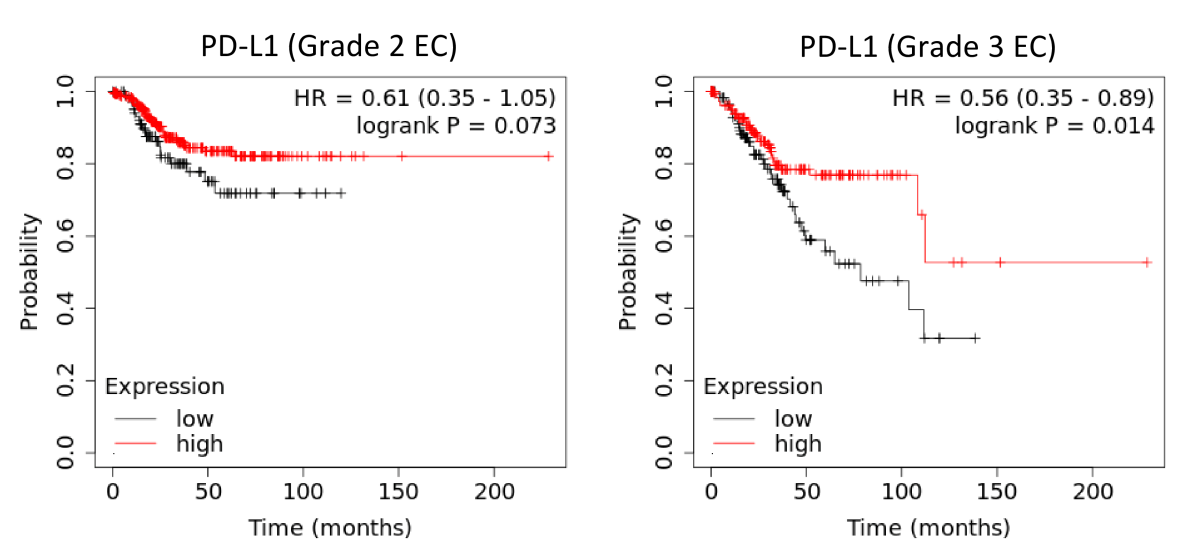 Supplementary Figure 2 The association between PD-L1 expression and clinicopathological factors of human EC The pie charts representing IHC results for the proportion of EC tissues with PD-L1-low vs. PD-L1-high expression, stratified by patient age, tumor grade, tumor stage, tumor diameter, or myometrial invasion.  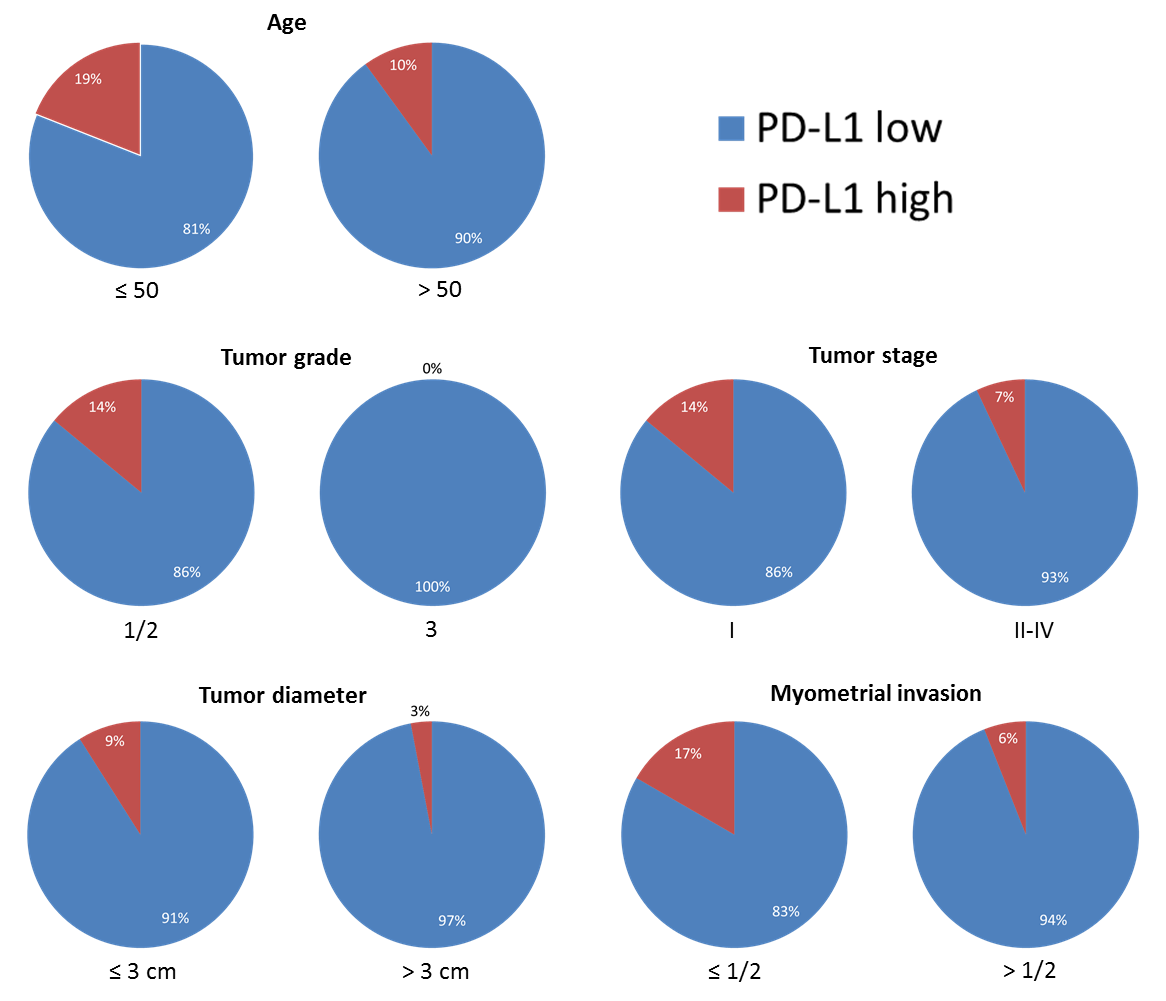 Supplementary Figure 3 Quantification of the indicated protein expression normalized to GAPDH. *P < 0.05.  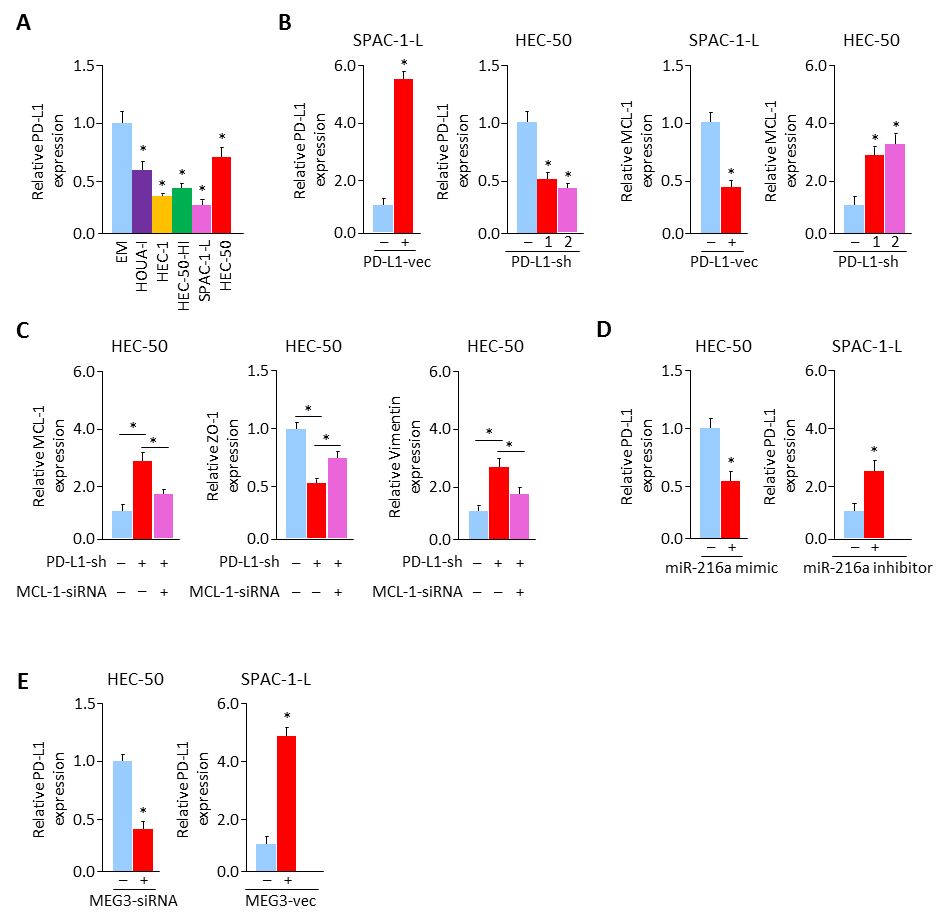 Supplementary Figure 4 PD-L1 reduces the proliferation and invasion of EC cells (A) Left panel: western blotting analysis of PD-L1 expression in PD-L1-silenced SPAC-1-L cells, and in HEC-50 cells overexpressing PD-L1. Right panel: quantitative analysis of the western blots shown in A, respectively (normalized to GAPDH). B) Proliferation and invasion assays in SPAC-1-L cells after knockdown of PD-L1. (C) Proliferation and invasion assays in HEC-50 cells after overexpression of PD-L1. *P < 0.05.  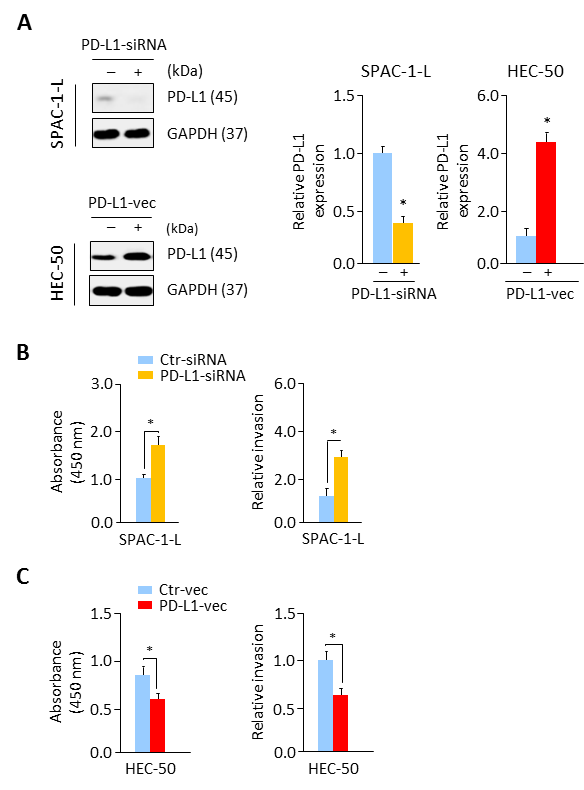 Supplementary Figure 5 Overexpression of PD-L1 reduces the proliferation and EMT of SPAC-1-L cells via suppressing MCL-1 levels (A) SPAC-1-L cells overexpressing PD-L1 or the control cells were transfected with MCL-1-vec or Ctr-vec, respectively. Left panel: the protein levels of MCL-1, ZO-1, and Vimentin were assessed using Western blotting analysis. Right panel: quantitative analysis of the western blots shown in A, respectively (normalized to GAPDH). (B) CCK-8 and invasion assays were performed to evaluate cell proliferation and invasiveness. *P < 0.05.  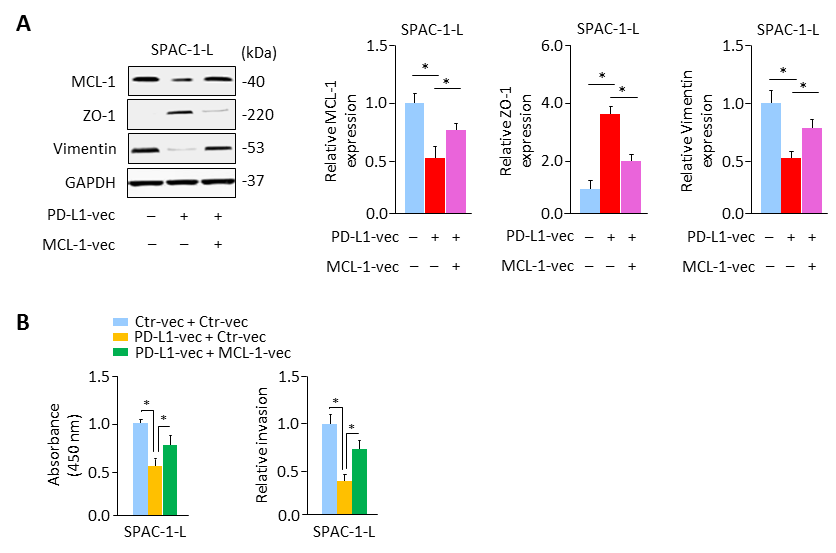 Supplementary Figure 6 The prognostic significance of miRNAs in EC The correlation between the expression of indicated miRNAs and overall survival in patients with EC was analyzed using the KM plotter database. 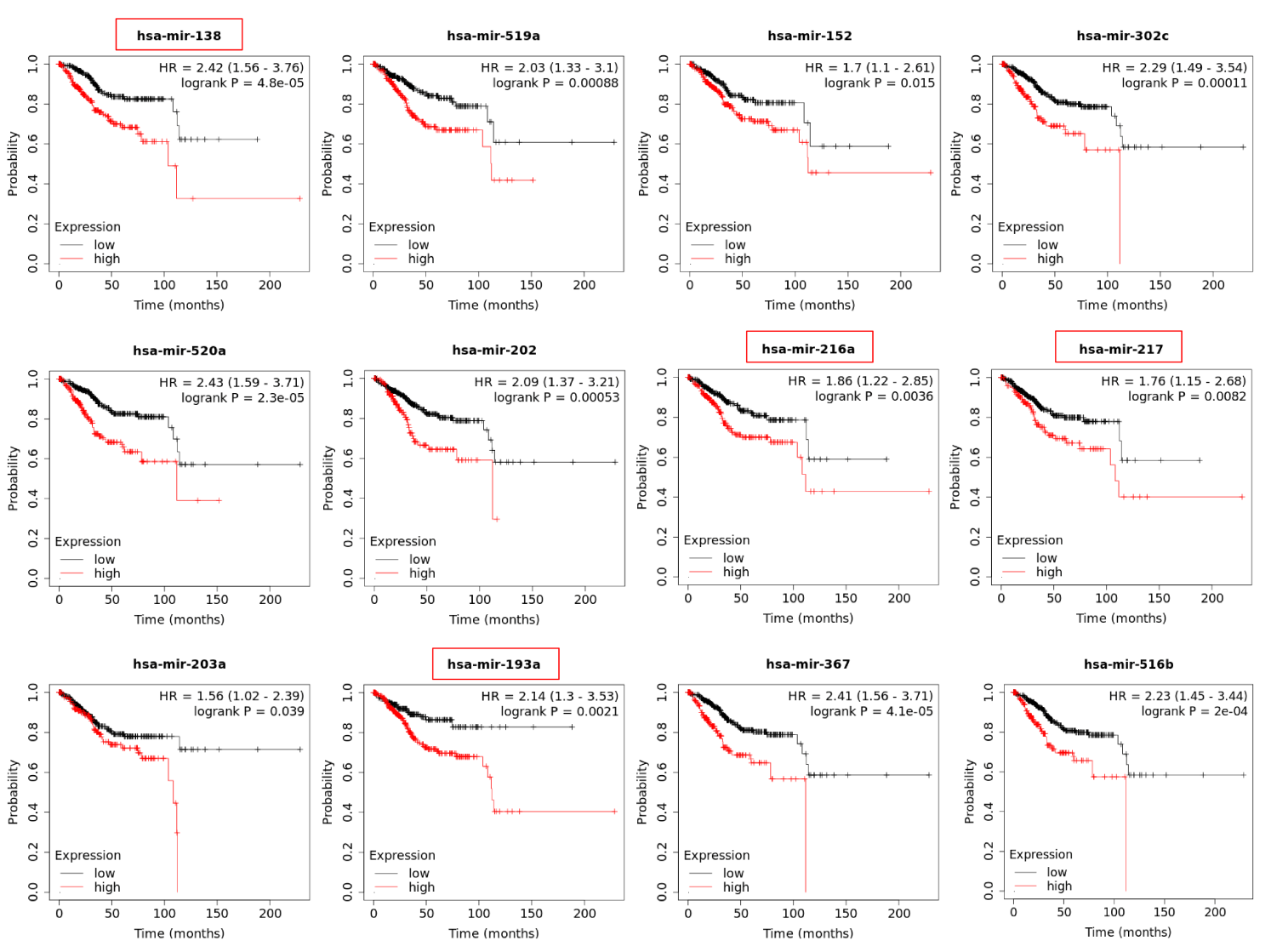 Supplementary Figure 7 The expression profile of miRNAs in EC (A) MiRNA expression in TCGA EC samples and normal samples was analyzed using the miR-TV database. (B) Oncoprint plot showing an overview of the genetic alterations in four miRNAs from TCGA EC samples (cBioPortal database).  (C) qRT-PCR analysis of miR-216a expression in HOUA-I, HEC-1, HEC-50-HI and EM cells. *P < 0.05.  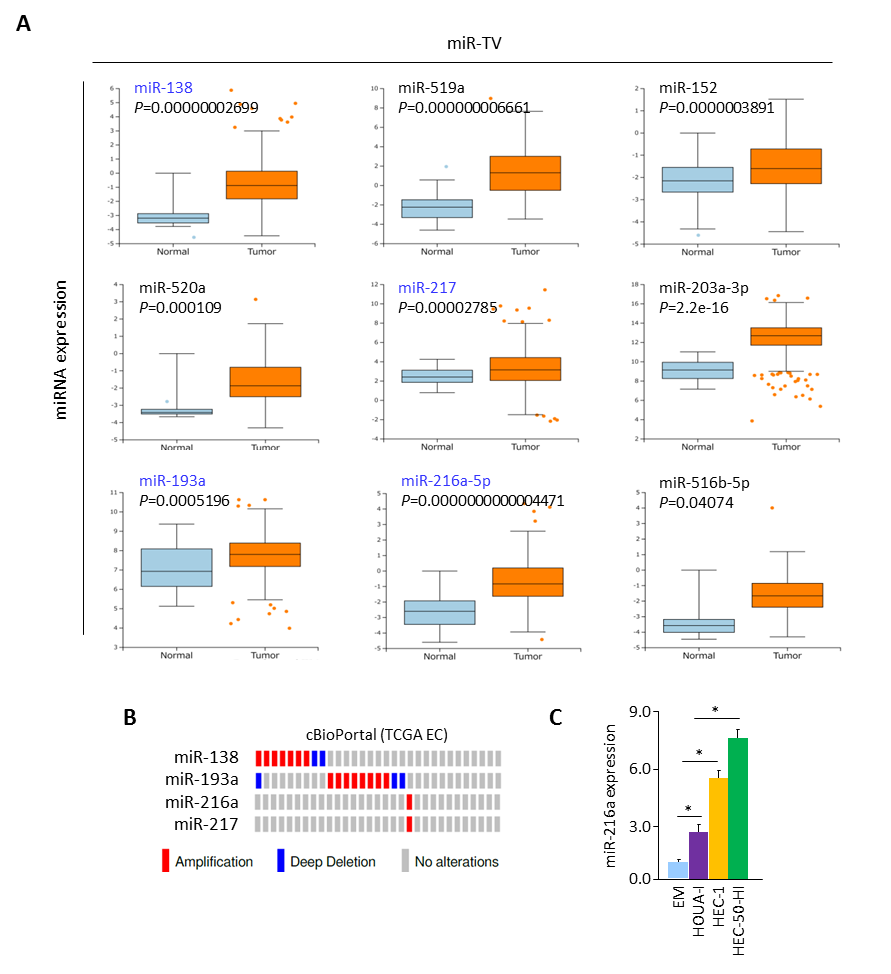 Supplementary Figure 8 The prognostic value of candidate long non-coding RNAs in EC (A) The correlation between the expression of indicated long non-coding RNAs and overall survival in patients with EC was analyzed using the GEPIA database. (B) Computational prediction of duplex formation between miR-216a with the MEG3 sequence (ENCORI database).  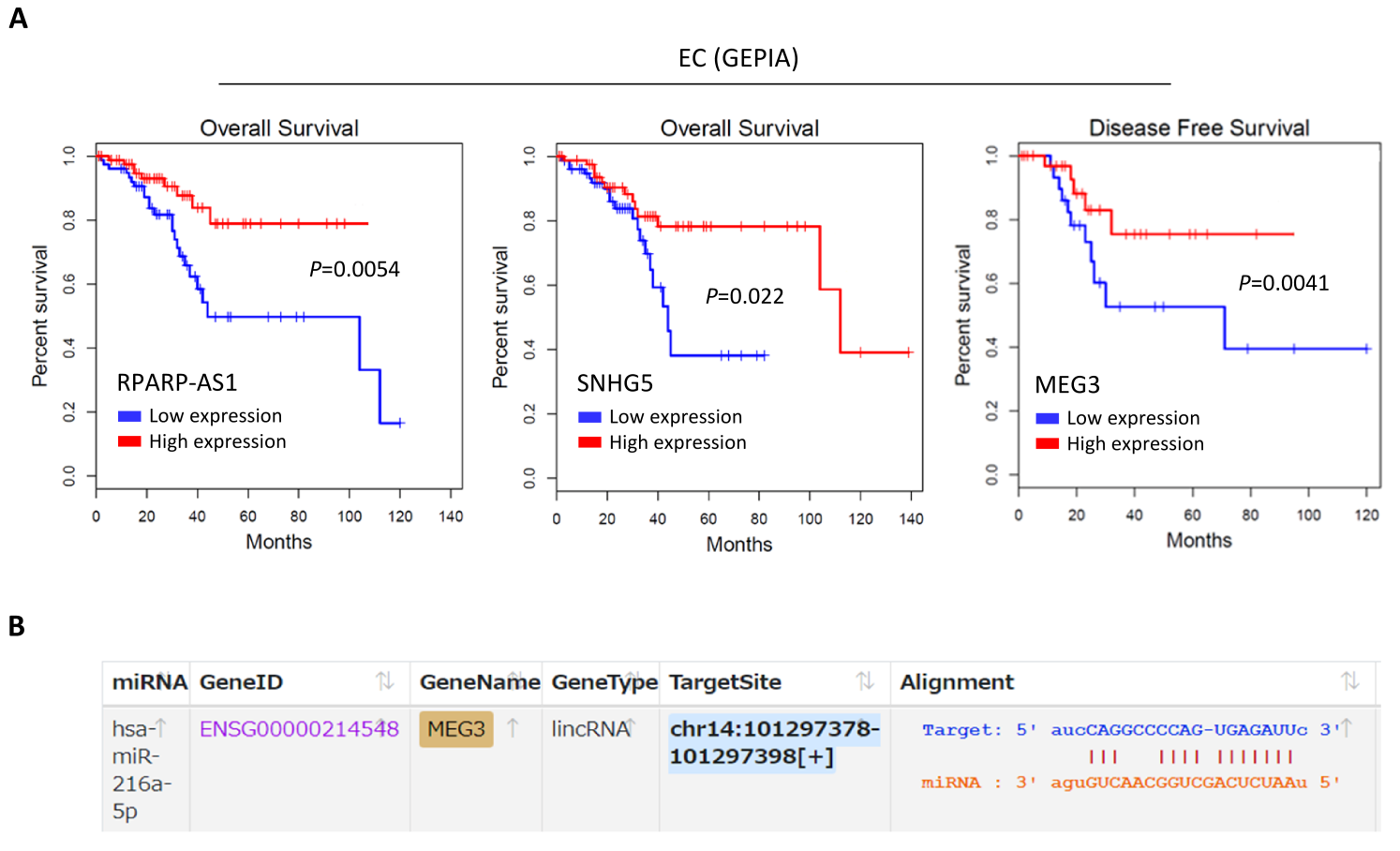 Supplementary Figure 9 MEG3 represses the proliferation and invasion of EC cells (A) qRT-PCR analysis of MEG3 expression in HEC-50 cells overexpressing MEG3, and in MEG3-silenced SPAC-1-L cells. (B) Proliferation and invasion assays in SPAC-1-L cells after knockdown of MEG3. (C) Proliferation and invasion assays in HEC-50 cells after overexpression of MEG3. *P < 0.05.  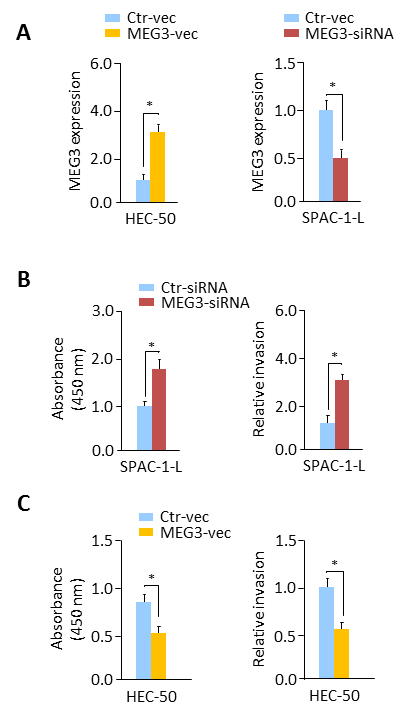 